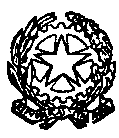 ISTITUTO COMPRENSIVO "L. LUZZATTI" SAN POLO DI PIAVE Via Roma, 38 - 31020 San Polo di Piave (TV) Tel. 0422/855062 C. F.: 80012450260 - C. M.: TVIC86000B - E-mail: tvic86000b@istruzione.it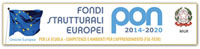 OGGETTO: Conferimento dell’incarico di referente alla sicurezza di plesso e figure sensibili per l’A.S. 2018-2019PLESSO: Scuola  IL DIRIGENTE SCOLASTICOIn ottemperanza a quanto previsto dal D. Lgs. 81/2008 in materia di salute e sicurezza sui luoghi di lavoro ed in riferimento alle Direttive Regionali dell’Ufficio Scuola, dopo aver valutato assieme all’RSPP ed al RLS le figure candidate ed aver verificato l’avvenuta formazione ovvero la pianificazione della stessa nel corso dell’A.S. in corso,INCARICAcome referente alla sicurezza e figure sensibili per l’A.S. in corso i lavoratori:  Il Dirigente ScolasticoDott. ssa Paola GardenalINCARICHI RELATIVI ALLA GESTIONE DELLA SICUREZZA A.S. 2018-2019INCARICHI RELATIVI ALLA GESTIONE DELLA SICUREZZA A.S. 2018-2019INCARICHI RELATIVI ALLA GESTIONE DELLA SICUREZZA A.S. 2018-2019PLESSO Scuola Primaria Ormelle ReferenteAQUINO LORETTA PLESSO Scuola Primaria Ormelle Addetti al P.S.GIACOMAZZI ORNELLAPLESSO Scuola Primaria Ormelle Addetti al P.S.ROSSETTO RAFFAELLAPLESSO Scuola Primaria Ormelle Addetti al P.S.SIMIONI MARIA GRAZIAPLESSO Scuola Primaria Ormelle Addetti al P.S.RUI EMMAPLESSO Scuola Primaria Ormelle Addetti al P.S.VENDRAMINI MARINAPLESSO Scuola Primaria Ormelle Addetti al P.S.CAMPARDI ROSALIAPLESSO Scuola Primaria Ormelle Addetti al P.S.ROSSETTO RAFFAELLAPLESSO Scuola Primaria Ormelle Addetti al P.S.DE MARI KATIAPLESSO Scuola Primaria Ormelle Addetti al P.S.PLESSO Scuola Primaria Ormelle Addetti al P.S.PLESSO Scuola Primaria Ormelle Addetti al P.S.PLESSO Scuola Primaria Ormelle Addetti AntincendioFAVARETTO ORNELLAPLESSO Scuola Primaria Ormelle Addetti AntincendioAQUINO LORETTAPLESSO Scuola Primaria Ormelle Addetti AntincendioZAMBON FEDERICAPLESSO Scuola Primaria Ormelle Addetti AntincendioROSSETTO RAFFAELLAPLESSO Scuola Primaria Ormelle Addetti AntincendioCANEL LUISAPLESSO Scuola Primaria Ormelle Addetti AntincendioSIMIONI MARIA GRAZIAPLESSO Scuola Primaria Ormelle Addetti AntincendioPADOVANI FRANCESCAPLESSO Scuola Primaria Ormelle Addetti AntincendioPLESSO Scuola Primaria Ormelle Addetti AntincendioPLESSO Scuola Primaria Ormelle Addetti Antincendio